Handout HIC Trading ClubBasis Informationen„ABC Financial Markets“ IndizesDAX: Deutscher Aktienindex (30 größten Aktienunternehmen Deutschlands).FTSE 100:    Financial Times Stock Exchange (100 größten Aktienunternehmen UK).EURO STOXX 50:  50 große Aktiengesellschaften im Euro Währungsgebiet.Dow Jones:  (Dow Jones Industrial Average kurz DJIA) 30 US Aktiengesellschaften.S&P 500: 500 größten börsennotierten US Aktiengesellschaften.Shanghai Stock Exchange 50: Listet die 50 größten CHN UnternahmenNIKKEI 225: Japanischer Leitindex (225 gelistete Aktiengesellschaften)Basis WertpapiereAktie: Verbrieft den Anteil an einer Aktiengesellschaft und damit auch die verschiedenen Rechte für die der Käufer den aktuellen Kurswert als Gegenpart zu entrichten hat.Anleihen: Sind festverzinsliche Wertpapiere (Auch Obligationen oder im eng. „Bonds“ genannt). Verbrieft dem Gläubiger das Recht auf Rückzahlung des verbrieften Betrags und einen vereinbarten Zinssatz.  Basis Technische AnalyseBärenmarkt: Steht an der Börse für anhaltend fallende Kurse.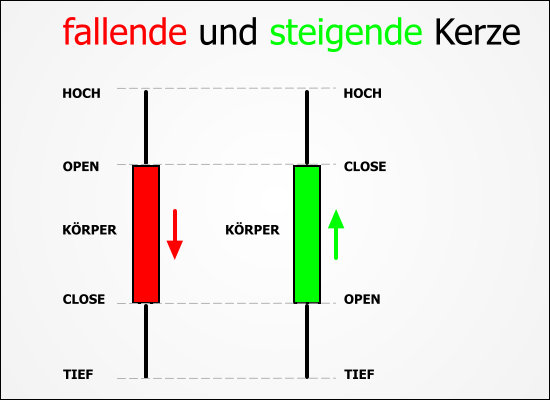 Bullenmarkt: Steht an der Börse für anhaltend steigende Kurse.Chart (Kursdiagramm): Kurse können in einem Chart auf sehr unterschiedliche Weise dargestellt werden, zum Beispiel als Kerzencharts.Briefkurs (Ask): Ist ein Börsenkurs, zu welchem Finanzinstrumente oder Finanzprodukte von einem Wirtschaftssubjekt verkauft werden.Geldkurs (Bid): Ist ein Börsenkurs, zu welchem Finanzinstrumente oder Finanzprodukte von einem Wirtschaftssubjekt gekauft werden.Spread: Differenz zwischen Geldkurs und Briefkurs.Gleitende Durchschnitte: Mit diesem rechnerischen Hilfsmittel werden Kursverläufe geglättet und können damit besser analysiert werden. Der bekannteste gleitende Durchschnitt ist die Zweihundert-Tage-Linie.Trendlinie: Visualisiert einen Trend, also eine bestimmte Kursentwicklung. Zwei nebeneinander verlaufende Trendlinien bilden einen Trendkanal.Volatilität (Volatility): Volatilität misst die relative Schwankungsbreite der Kurse und ist ein entscheidendes Werkzeug in der technischen Analyse. Widerstandslinie & Unterstützungslinie: Bei einer Widerstandslinie wird vermutet, dass die Kurse sie nur schwer nach oben überwinden können, eine Unterstützungslinie soll dagegen als Bremse für fallende Kurse fungieren.